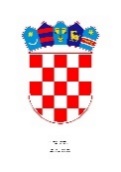 REPUBLIKA HRVATSKADRŽAVNI ARHIV U BJELOVARUTrg Eugena Kvaternika 6, 43000 BjelovarTel.: +385 43 244 487 e-mail: pisarnica@dabj..hr http: //www.dabj.hr  OIB: 80099091562KLASA: 029-06/23-02/02URBROJ: 2103-26-01-23-01U Bjelovaru, 30. listopada 2023.Temeljem čl. 10. Statuta Državnog arhiva u Bjelovaru sazivam sastanak Stručnog vijeća.Dana 2. 11. 2023. godine u 8:30 sati Stručno vijeće će održati svoj 2. sastanak u 2023. godini u zajedničkim prostorijama na 1 katu, Trg Eugena Kvaternika 6.Predlažem sljedeći Dnevni redInformacija o radu na projektu izrade Nacionalnog informacijskog sustava. Nastavak rada na projektu e-kultura – digitalizacija nacionalne baštinePripreme arhiva za obilježavanje 110. obljetnice Hrvatskoga kraljevstvaRazno                                    					RAVNATELJICA                                                                                   Martina Krivić Lekić, mag. hist. et ethnol.